 Unidad 4, Lección 1, Ejercicio 1Sección 1. Escribe cómo están  estas comidas.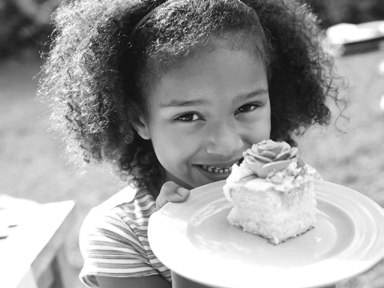 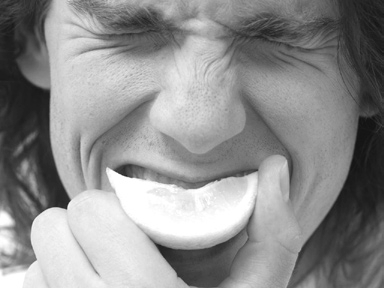 1)	 		2)	 		3)	 	Sección 2. ¿Qué comida o bebida es?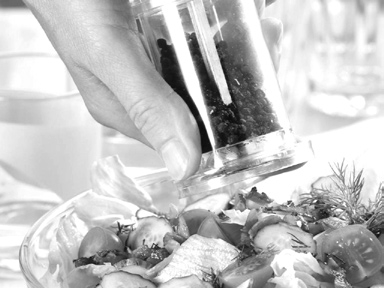 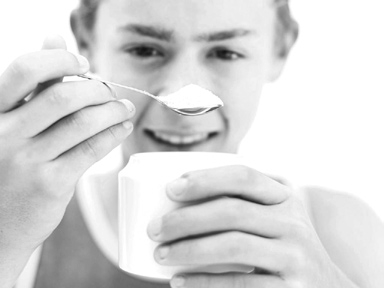 1)	 		2)	 		3)	 	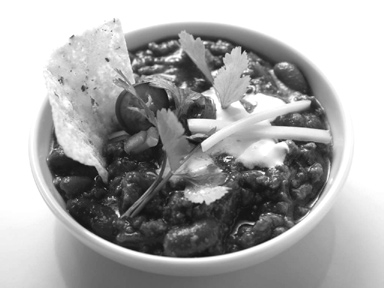 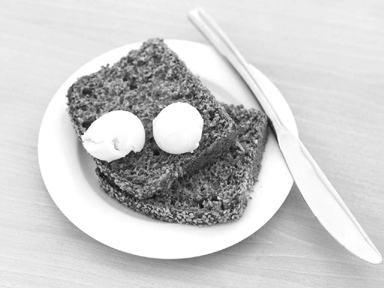 Sección 3. Sigue el modelo:tenedor	cuchillo  cuchara 	1)	pollo	pescado	 	2) 	picante 	ácido3) 	azúcar	sal4) 	naranja	limónSección 4. Subraya la palabra que no pertenece.1) 	carne	pollo	mantequilla2) 	lima	cuchara	cuchillo3) 	azúcar	picante 	sal4) 	servilleta	ácido 	dulceUnidad 4, Lección 1, Ejercicio 2Sección 1. Escribe qué serán estos niños algún día.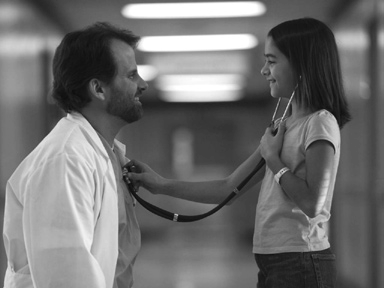 1) 	Algún día ella 	.2) 	Algún día él 	.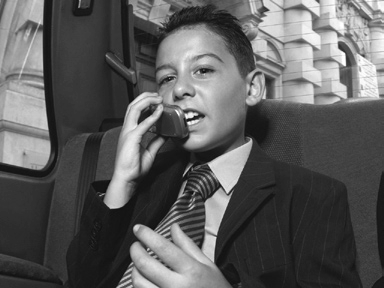 3) 	Algún día él 	.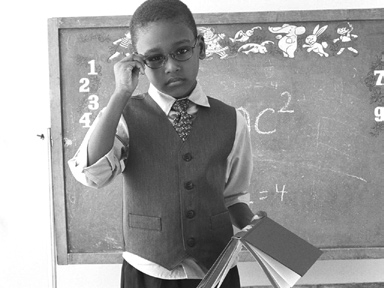 Sección 2. Contesta las preguntas. Sigue el modelo:¿Tienen preguntas?  Sí, tenemos preguntas 	.1) 	¿Tiene usted alguna pregunta?	 	.2) 	¿Tienes mantequilla?	 	.3) 	¿Tiene sal?	 	.4) 	¿Tiene pimienta?	 	.  Unidad 4, Lección 1, Ejercicio 3Sección 1. Escribe qué harán  los amigos de Mercedes  en la fiesta. Sigue el modelo:Sección 3. Escribe las cosas que Ricardo va a hacer con su amiga mañana. Sigue el modelo:  Unidad 4, Lección 1, Ejercicio 4Sección 1. Escribe preguntas. Sigue el modelo: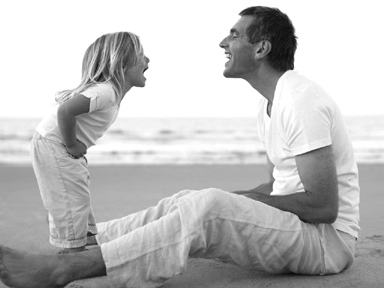   ¿Juegas conmigo? 	1)	 	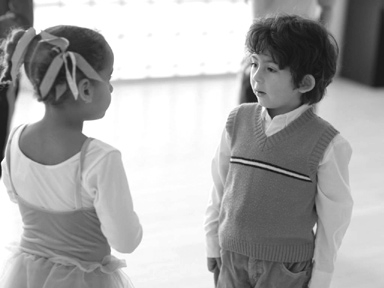 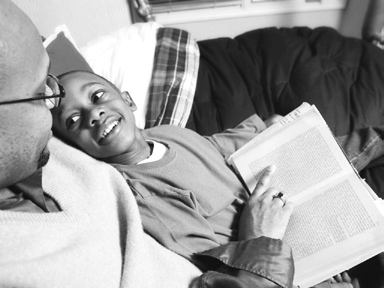 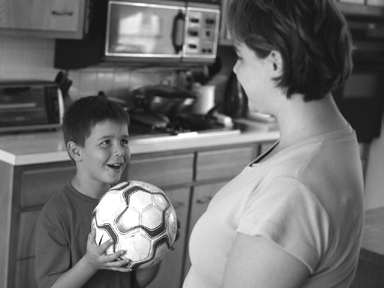 2)	 		3)	 	Sección 2. Escribe qué le pones a la comida.1)  Me gusta poner esto en el pan.2)  Me gusta poner esto en el pollo.3)  Me gusta poner esto en el agua.4)  Me gusta  poner esto en el café.  Unidad 4, Lección 2, Ejercicio 1Sección 1. Escribe qué tipos de arte hay en estas fotos.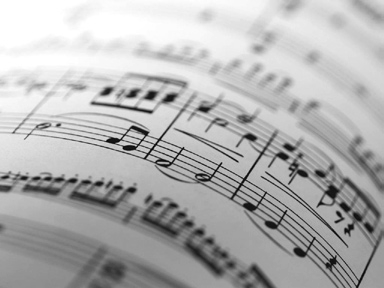 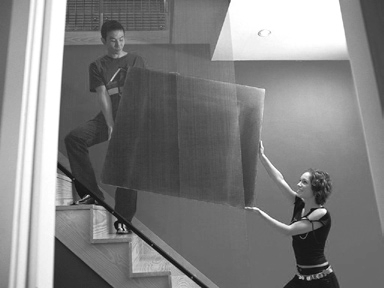 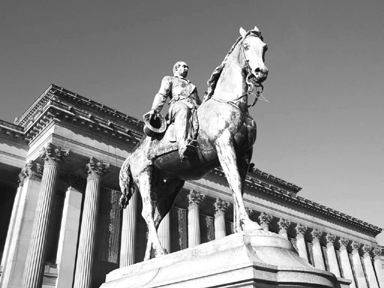 1)	 		2)	 		3)	 	Sección 2. ¿Qué instrumento  musical está en las fotos?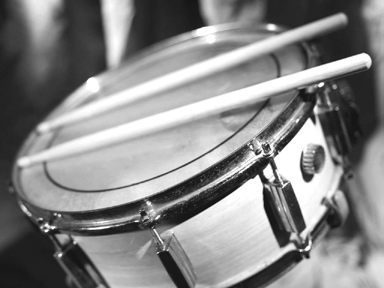 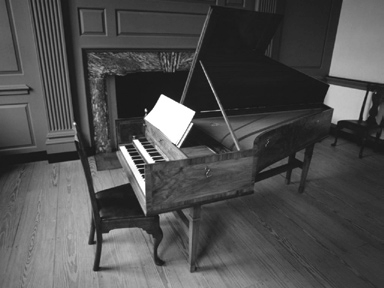 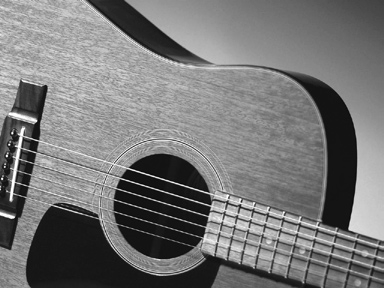 1)	 		2)	 		3)	 	Sección 3. Escribe una palabra del mismo tipo.1) 	zoológico 	museo2) 	escaleras 	puerta3) 	grupo	música4) 	famoso 	antiguo5) 	montaña	cielo  Unidad 4, Lección 2, Ejercicio 2Sección 1. Pon las palabras  en orden. Escribe. Sigue el modelo:hombre	tambor	el 	toca 	El  El hombre toca el tambor 	.1) 	niño	El	piano	el 	toca 	 	.2) 	guitarra	hombre	El	está 	tocando 	la	 	.3) 	instrumentos 	tocando 	Ellos	los 	están 	 	.4) 	banda	fiesta 	va	tocar	en 	La	a	la	 	.Sección 2. Subraya la palabra que no pertenece.Sección 3. Escribe lo que hacen  estas personas.1) 	2)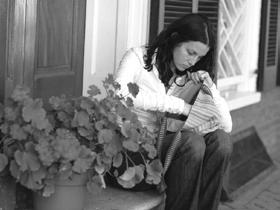 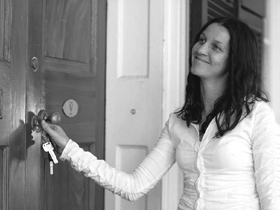 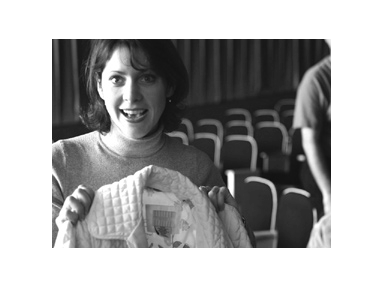 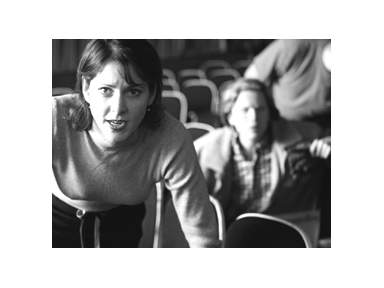     5)                                                6                                              7                                                  3)	            4)	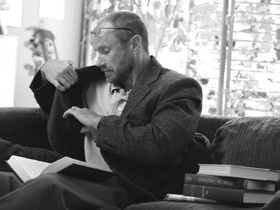 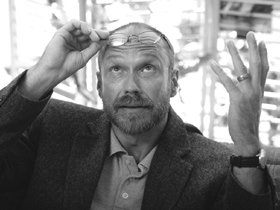  8)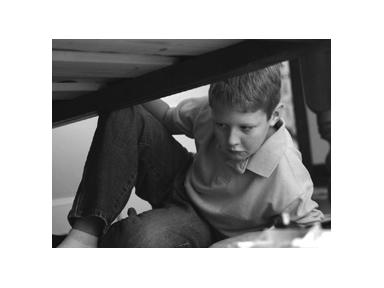 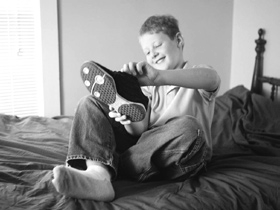 Unidad 4, Lección 2, Ejercicio 3Sección 1. Estas personas siempre  encuentran lo contrario de lo que buscan.1) 	Busco perros, pero  	gatos.2) 	 	naranjas, pero encontramos manzanas.3) 	Buscaban arte moderno, pero  	arte antiguo.4) 	Busca algo dulce, pero  	algo ácido.5. 	Están buscando la fuente, pero  	una estatua.Sección 2. Escribe dónde encuentras estas cosas.  Sigue el modelo:concierto 	cartera 	museo 	calle 	zoológicoyo / hoy / una pintura famosa  Yo encuentro una pintura famosa hoy en el museo. 	1) 	nosotros / mañana / una estatua2) 	ustedes  / ahora / una foto de sus padres3) 	los músicos / ayer / un piano malo4) 	tú / no / el año que viene / perros y gatos  Unidad 4, Lección 2, Ejercicio 4Sección 1. Empareja y escribe.  Sigue el modelo.1)	El  	sus anteojos.    c  	a.	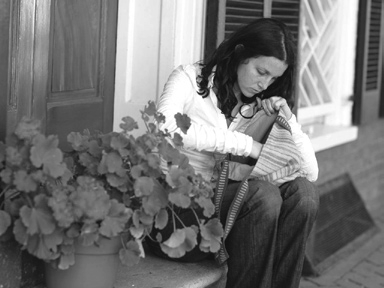 2)	Ellos  	su carro.  		b.	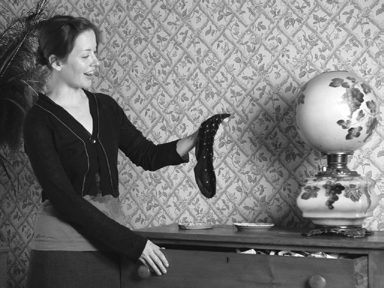 3)	Ella  	su calcetín.   		c.	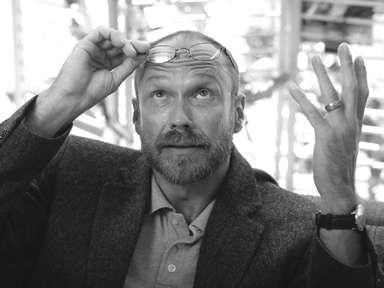 4)	Ella  	sus llaves.   		d.	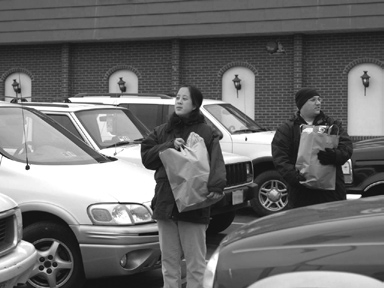 Sección 2. Escribe qué son estas cosas.1)   Esta es una  	. 	2)   Este es un  	. 	3)   Este es un  	.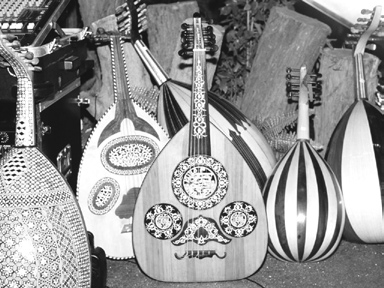 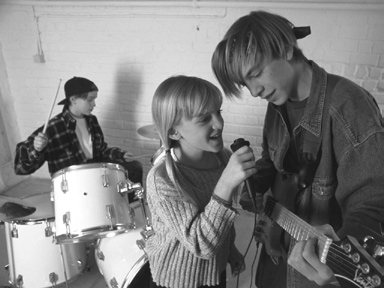 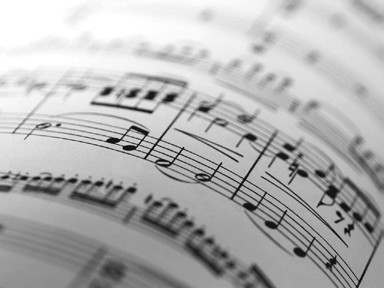 4)   Esto es  	. 	5)   Estas son unas  	. 	6)   Esta es una  	.Unidad 4, Lección 3, Ejercicio 1Sección 1. Escribe la palabra que pertenece a cada tipo.iglesia 	por último 	sonríe 	llorando1) 	contento 	se ríe2) 	templo 	sinagoga3) 	enojado	triste4) 	primero	despuésSección 2. Escribe lo que pasa en estas fotos.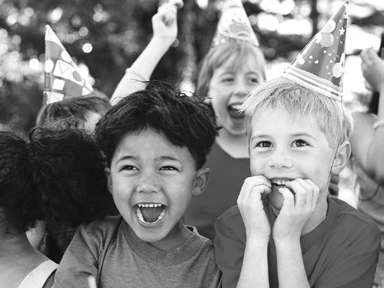 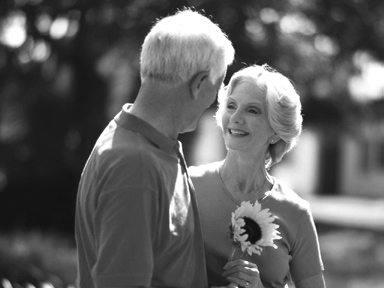 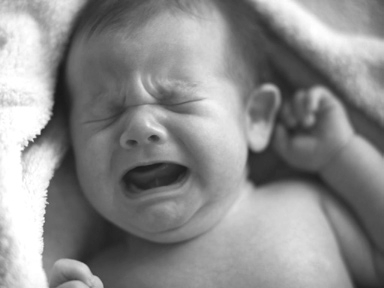 1) 	El bebé está 	2) 	Los niños se están 	3) 	La mujer estáSección 3. Escribe cómo se sienten  estas personas. Sigue el modelo:ella / enojado  Ella está enojada. 	1)	ellos / triste	 	2)	nosotros / alegre	 	3)	yo / triste	 	4)	él / enojado	 	Unidad 4, Lección 3, Ejercicio 2Sección 1. Escribe la pregunta.A.	– ¿Por la tarde? Perfecto. ¿  	?− Nos quedamos por cinco días.B. 	− Muy bien. ¿  	?− Llegamos a las cinco y media.C.	− ¿  	?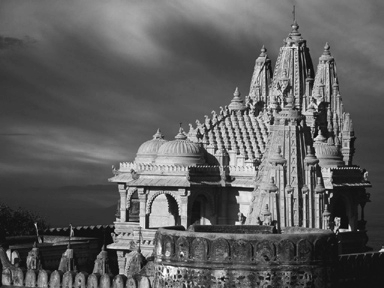 − Llegaremos el miércoles.Sección 2. Escribe qué son estas cosas.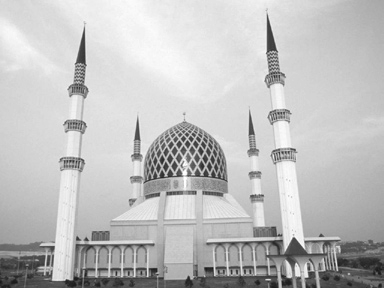 1) Esto es 	.2) Esto es 	.3) Esto es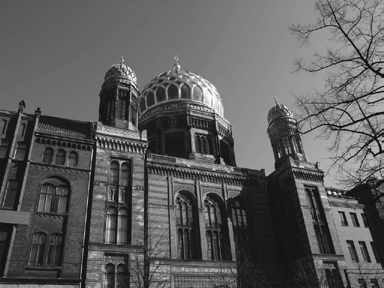  	.4) Esto es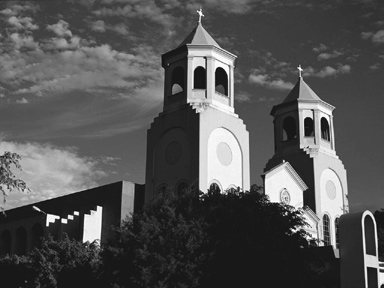  	.Sección 3. Contesta cada pregunta.  Sigue el modelo.lo	la	los 	las¿Pusiste los platos sobre la mesa? (sí)  Sí, los puse. 	1) 	¿Viste las estatuas en el templo? (sí)2) 	¿Puedes empacar la maleta? (no)3) 	¿Manejaste el coche? (sí)  Unidad 4, Lección 3, Ejercicio 3Sección 1. Contesta las preguntas. Sigue el modelo:Sección 2. Empareja la pregunta  con la respuesta. 	1) 	¿Qué hiciste ayer? 	2) 	¿Puedes ver el templo? 	3) 	¿Qué van a hacer después  de subir la montaña? 	4) 	¿Cuánto tiempo se quedarán en París? 	5) 	¿Dónde estará tu familia mañana?a. Fui a la mezquita.b. Nos quedaremos por 2 semanas. c. Estará en casa.d. No, no puedo  verlo.e. Vamos a bajarla.Sección 3. Escribe lo opuesto a estas palabras.1)	triste	 	2)	subir	 	3)	reír	 	4)	empacar	 	  Unidad 4, Lección 3, Ejercicio 4Sección 1. Escribe tres palabras  de cada tipo. Sigue el modelo:Sección 2. Escribe qué hiciste para ir a la playa.Fui a la playa.1) 	Primero,  	.2) 	Después,   	.3) 	Por último,   	.Sección 3. Escribe qué hablan las personas en estas fotos.Carlos:	 	Leona:	 		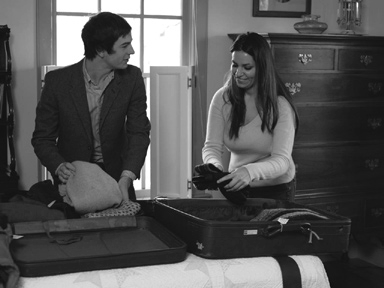 Francisca:  	Roberto:	 	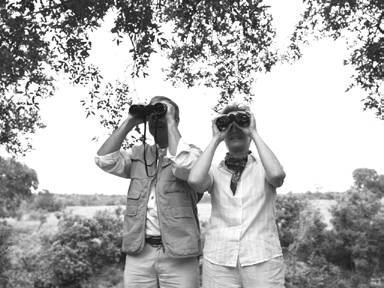   Unidad 4, Lección 4, Ejercicio 1Sección 1. Selecciona la palabra que no pertenece.1) 	        a. sandalias 	                   b…tienda de campaña 	c.traje de baño2) 	        a. esquíes 	     b. pantalones cortos	c. esquiadores3) 	        a. océano 	     b. navegando	c. puedo4) 	        a. carro	    b. nadar	c. bicicletaSección 2. Escribe que va a pasar mañana. Sigue el modelo:Con viento, podemos navegar en el océano.  Mañana podremos navegar en el océano. 	1) 	¿Devolviste los esquíes? (no)2) 	¿Ellos andan a caballo en el parque? (sí)3) 	¿En el verano acamparemos al lado de una montaña? (sí)Sección 3. Escribe qué pasa en estas fotos.1)	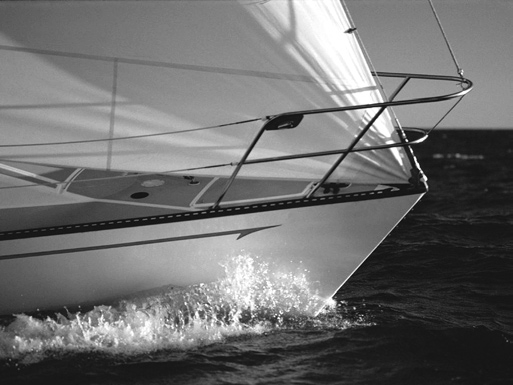 2)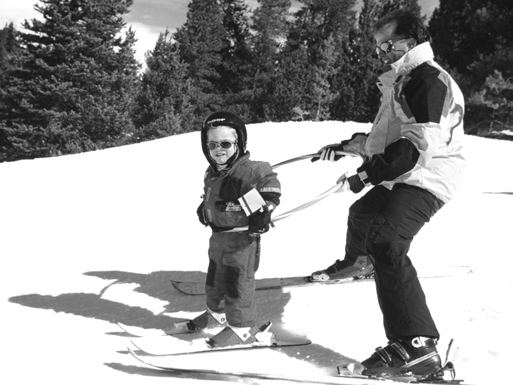   Unidad 4, Lección 4, Ejercicio 2Sección 1. Escribe qué hacen  las personas en estas fotos.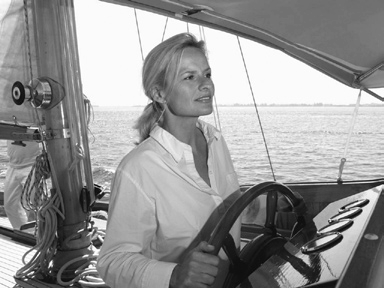 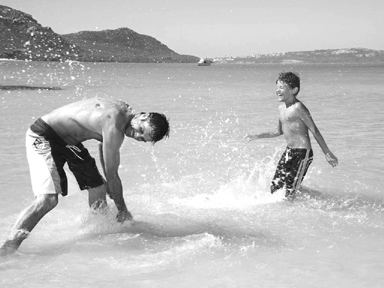 1)	 		2)	 	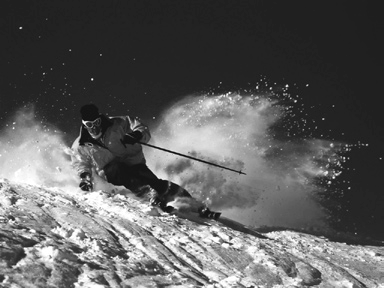 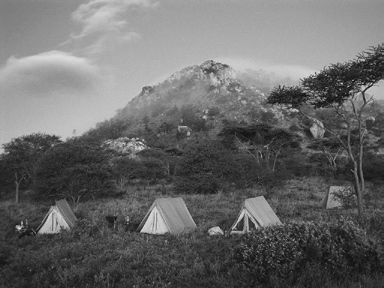 3)	 		4)	 	Sección 2. Escribe las palabras  en orden.1)  estatua / isla / La / está / en / una2)  cerca / Ella / está / océano / acampando / del	 	3)  acamparemos / esa / Nosotros / en / isla	 	4)  acampando / en / bosque / Ella / el /  está	 	Sección 3. Mira las fotos y escribe  si es rápido o lento.1) 	El velero es  	. 	2) 	Los esquiadores son  	.Unidad 4, Lección 4, Ejercicio 3Sección 1. Escoge la palabra que no pertenece y escribe  por qué no pertenece.Sección 3. Escribe qué pasa en las fotos. Sigue el modelo.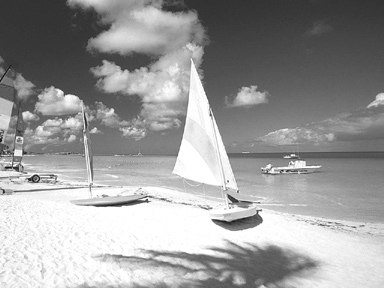 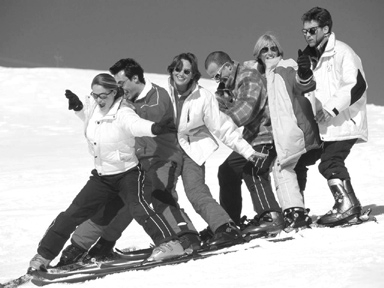 1)	 Hay muchos esquiadores. 	2)	 	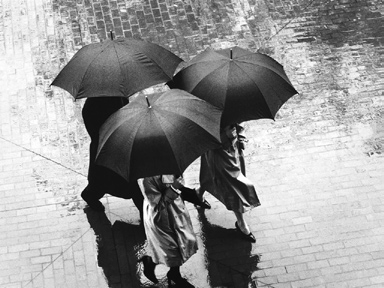 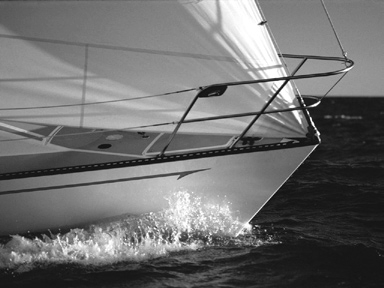 3)	 		4)	 	  Unidad 4, Lección 4, Ejercicio 4Sección 1. Escribe tres o más palabras  que pertenecen a cada tipo.Sección 2. Escribe las palabras.hacer 	está 	hará	soy 	están1) 	Podremos navegar mañana porque  	viento.2) 	Ellos  	acampando al lado del océano.3) 	No  	muy rápido cuando estoy esquiando.4) 	Nuestra tienda de campaña  	en el bosque.5) 	Hay mucha nieve. ¿Qué podremos  	?Sección 3. Contesta las preguntas.1) 	¿Cuándo devolviste las bicicletas? (ayer)2) 	¿Qué harán ustedes  mañana? (andar a caballo)3) 	¿Cuántas islas hay en el océano? (muchas)4) 	¿Qué quisieran comer ustedes? (pescado)5) 	¿A qué hora cenaremos? (seis de la tarde)WorkbookCourse: Student’s Full Name:Date:1)Ana / jugar / niños   Elisa / traer / plato / carne / vaca   Ana jugará  con los niños 	. 	.2)Marcos y Juan / llegar / Sandra / la cantante 	.3)Nosotros / preparar / ensalada / pollo 	.4)Usted / lavar / cucharas / cuchillos 	.Sección 2. Escribe lo que puedes o no puedes hacer en la casa  de la familia López. Sigue el modelo:Sección 2. Escribe lo que puedes o no puedes hacer en la casa  de la familia López. Sigue el modelo:Sección 2. Escribe lo que puedes o no puedes hacer en la casa  de la familia López. Sigue el modelo:1)tú / no comer / postre / antes / cena   ustedes  / jugar fútbol / afuera  Tú no comerás postre antes de la cena. 	2)todos / comer / lo que / cocinar / madre3)tú / estudiar / todas / noches4)todos / llegar / horario / cena5)hermanos / lavar / platos / después  / cena8:00desayunoDesayunaremos en un restaurante  bueno.11:00llevarla al museo1:00reunirnos con mis padres4:00ir al cine9:00comer en un café1)tamborestatuapiano2)antiguomodernoescaleras3)centropinturasfotos4)bandafuenteestatua¿Puedes ver las estatuas? (sí)  Veo las estatuas 	.1)¿Puedes ver la mujer que se ríe? (no) 	.2¿Puedes ver la iglesia? (no) 	.3)¿Puedes ver el templo. (sí) 	.4)¿Puedes ver la iglesia ahora? (sí) 	.Edificios¿Cómo estás?El hoteluna mezquitacontentoquedar1)lluvianievenieveisla                                                                                                   2)navegaresquiaresquiarnadar                                                                                                  3)trajes de bañoesquísesquíspantalones cortos                                                                           4)beberemosdevolveremosdevolveremoscenamos                                                                                       Sección 2. Escribe cuánto cuestan estas cosas.Sección 2. Escribe cuánto cuestan estas cosas.Sección 2. Escribe cuánto cuestan estas cosas.Sección 2. Escribe cuánto cuestan estas cosas.Sección 2. Escribe cuánto cuestan estas cosas.1)los esquís / $350los esquís / $3502)la toalla / $16la toalla / $163)el velero / $18,500el velero / $18,5004)dos tiendas de campaña / $87dos tiendas de campaña / $87Ropa que llevas en el verano¿Qué puedes hacer en las montañas?¿Qué puedes hacer en el océano?una camisetaandar en bicicletanadar